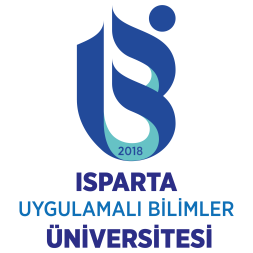                                                                                                                                                                   Tarih:      /      /I - ÖYP BİLGİLERİ I - ÖYP BİLGİLERİ I - ÖYP BİLGİLERİ I - ÖYP BİLGİLERİ I - ÖYP BİLGİLERİ I - ÖYP BİLGİLERİ I - ÖYP BİLGİLERİ ÖYP Numarası II – ÖYP ÖĞRENCİ BİLGİLERİII – ÖYP ÖĞRENCİ BİLGİLERİII – ÖYP ÖĞRENCİ BİLGİLERİII – ÖYP ÖĞRENCİ BİLGİLERİII – ÖYP ÖĞRENCİ BİLGİLERİII – ÖYP ÖĞRENCİ BİLGİLERİII – ÖYP ÖĞRENCİ BİLGİLERİÜnvan, Ad SOYADT.C. NumarasıSicil NumarasıKayıtlı Olduğu FakülteKayıtlı Olduğu Enstitü ve Anabilim DalıE-Postaİş TelefonuCep TelefonuTarihİmzaIII – DANIŞMAN BİLGİLERİIII – DANIŞMAN BİLGİLERİIII – DANIŞMAN BİLGİLERİIII – DANIŞMAN BİLGİLERİIII – DANIŞMAN BİLGİLERİIII – DANIŞMAN BİLGİLERİIII – DANIŞMAN BİLGİLERİÜnvan, Ad SOYADT.C. NumarasıSicil NumarasıSicil NumarasıSicil NumarasıÇalışılan BirimiAnabilim DalıE-Postaİş TelefonuCep TelefonuCep TelefonuCep TelefonuTarihİmzaIV – İHALE BİLGİLERİIV – İHALE BİLGİLERİIV – İHALE BİLGİLERİIV – İHALE BİLGİLERİIV – İHALE BİLGİLERİIV – İHALE BİLGİLERİIV – İHALE BİLGİLERİTeklifleri Değerlendirecek Kişiİş TelefonuCep TelefonuCep TelefonuCep Telefonuİhaleye Çıkış Tarihiİhale Değerlendirme Tarihiİhale Günü ve Saati